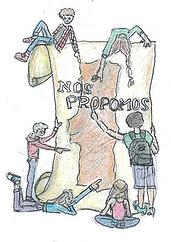 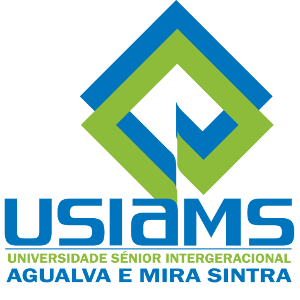 MEMORIA DESCRITIVAProjeto NOS PROPOMOS 2014-20151 - Título projeto.Recuperação / requalificação do espaço publico na Anta de agualva2 - Identificação autores, turma, escola  (logótipos).Disciplina de TERRITORIO E SOCIEDADE, USIAMS – Universidade Sénior Intergeracional de Agualva e Mira Sintra autores: Benvinda Gonçalves ; Cecília Realista ; Leonine Alves ; M. Célia Folgado ; M. Conceição Gerardo ; M. Lourdes F Santos ; M Lucília M Dias 3 - Problema de partida e localização da área a intervir.Valorização ambiental do territorio e desenvolvimento localRecuperação espaço publico na Anta de agualva e Valorização ambiental do territorioA Anta localiza-se na secção norte da freguesia de Agualva Mira Sintra, antiga quinta do CarrascalEsta área não sendo considerada um espaço publico utilizado, está normalmente cheia de resíduos. Propomos assim  a sua limpeza e requalificação passando a ser um local de lazer.4 - Desenvolvimento do projeto: pesquisa, metodologia, fases do projeto, trabalho de campo. Foi feito trabalho de campo para recolha de material fotográfico e pesquisa enquanto sitio arqueológico a preservar5 - Parcerias, orçamento(caso seja possível).Projeto apresentado ao OP para a Junta de freguesia.6 - Propostas de solução.Pretende se com este projeto envolver a populaçao local no ordenamento e valorização da anta e de toda a area envolvente atraves de uma campanha cidadã de limpeza, abertura  e conservação de carreiros /caminhosno local deverá ser colocada uma placa colocação de mobiliario urbano muito simples e duradouro, uma mesa, três pequenos bancos e num deles colocar a placa explicativa deste monumento arqueológico, produzida num outro projeto- Roteiro HCAMS- coordenado pelo colega Leonine. Sugere-se ainda a colocação de alguns recipientes com tampa para RSU.7 - Resultados esperados.Esperamos que este pequeno projeto seja aprovado para o OP e que passe a ser um lugar de convívio Intergeracional permitindo uma melhor compreensão da história local e simultaneamente um espaço de lazer.8 – ConclusãoNada mais a além do já referido nos resultados esperados.9 - Bibliografia.AGUA ALBA-Boletim Informativo da Junta de Freguesia de Agualva-Cacem (Maio 1983 a Abril 1997)AGUALVA-CACEM e a sua História-Publicação da Junta de Freguesia de Agualva-Cacém-Ano 2000http://www.participation-et-democratie.frhttps://www.google.pt/search?q=espace+publique+recicle&espv=2&biw=996&bih=423&source=lnms&tbm=isch&sa=X&ei=9R8LVZimGMHrUvuOguAH&ved=0CAYQ_AUoAQ#tbm=isch&q=parc+fourniture+recicle3 bancos madeira rusticos250 €1 mesa madeira rustica70 €1 recipiente RSU  CMS1 cinzeiro rustico30350 €